Dengan hormat,       	Saya sangat mengharapkan adanya kemungkinan kesempatan dapat bekerja pada perusahaan bapak/Ibu. dengan ini saya mengajukan lamaran pekerjaan sebagai karyawan di perusahaan bapak/Ibu.       	Sehubungan dengan hal itu, saya mengajukan surat lamaran pekerjaan dengan kualifikasi sebagai berikut :Nama			 : Haras Novita Kusuma WardhaniTempat/tanggal lahir	 : Denpasar/24 November 1993Jenis kelamin             : PerempuanAgama 		 : IslamAlamat			 : Jl. Tanjung Hulu No. 30 Perum GKB, GresikTelp			 : +628813596030 Pendidikan terakhir	 : Strata 1 (S1) Ekonomi Akuntansi (Lulus 2016)        	Saya dapat mengoperasikan Komputer, mengoperasikan MS.Office (MS.Word, MS.excel, MS.power point),Mengoperasikan internet, Mengetik cepat.        	Saya sudah menamatkan pendidikan pada tahun ini. Walaupun demikian, dengan bekal ilmu yang saya miliki, saya yakin akan mampu melaksanakan tugas yang diberikan kapada saya.            Sebagai pertimbangan Bapak/Ibu, dengan ini saya melampirkan :Pas FotoKTPFotokopi IjazahSurat KesehatanTranskripBesar harapan saya untuk diterima di Perusahaan Bapak/Ibu, atas perhatian dan pertimbangan Bapak/Ibu, saya ucapkan terimakasih.								      Gresik, 30 Juli 2016                                                                                             Hormat Saya                                                                                    Haras Novita Kusuma W.DATA RIWAYAT HIDUP(CURRICULUM VITAE)Nama	: Haras Novita Kusuma WardhaniTempat & Tanggal Lahir	: Denpasar, 24 November 1993Umur	: 22 TahunAlamat Rumah	: Jl. Tanjung Hulu No. 30 Perum GKB Gresik, Jawa TimurJenis Kelamin	: PerempuanAgama	: IslamStatus	: Belum MenikahNo. HP	: +628813596030Email	: simumuitem@gmail.comRiwayat Pendidikan:SDN 2 Sidokumpul Gresik (Lulus 2006) SMP YIMI “Full Day School” Gresik (Lulus 2009) SMAN 1 Manyar Gresik (Lulus 2012) Universitas Pembangunan Nasional “Veteran“ Jawa Timur (Lulus 2016) Kemampuan:Menguasai komputer (Mampu mengoperasikan program Microsoft Office – Ms. Word, Ms. Excel, Ms. Power Point). Mampu mengoperasikan internet. Mampu berkomunikasi Bahasa Indonesia dengan baik. Mampu berkomunikasi Bahasa Inggris secara pasif.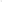 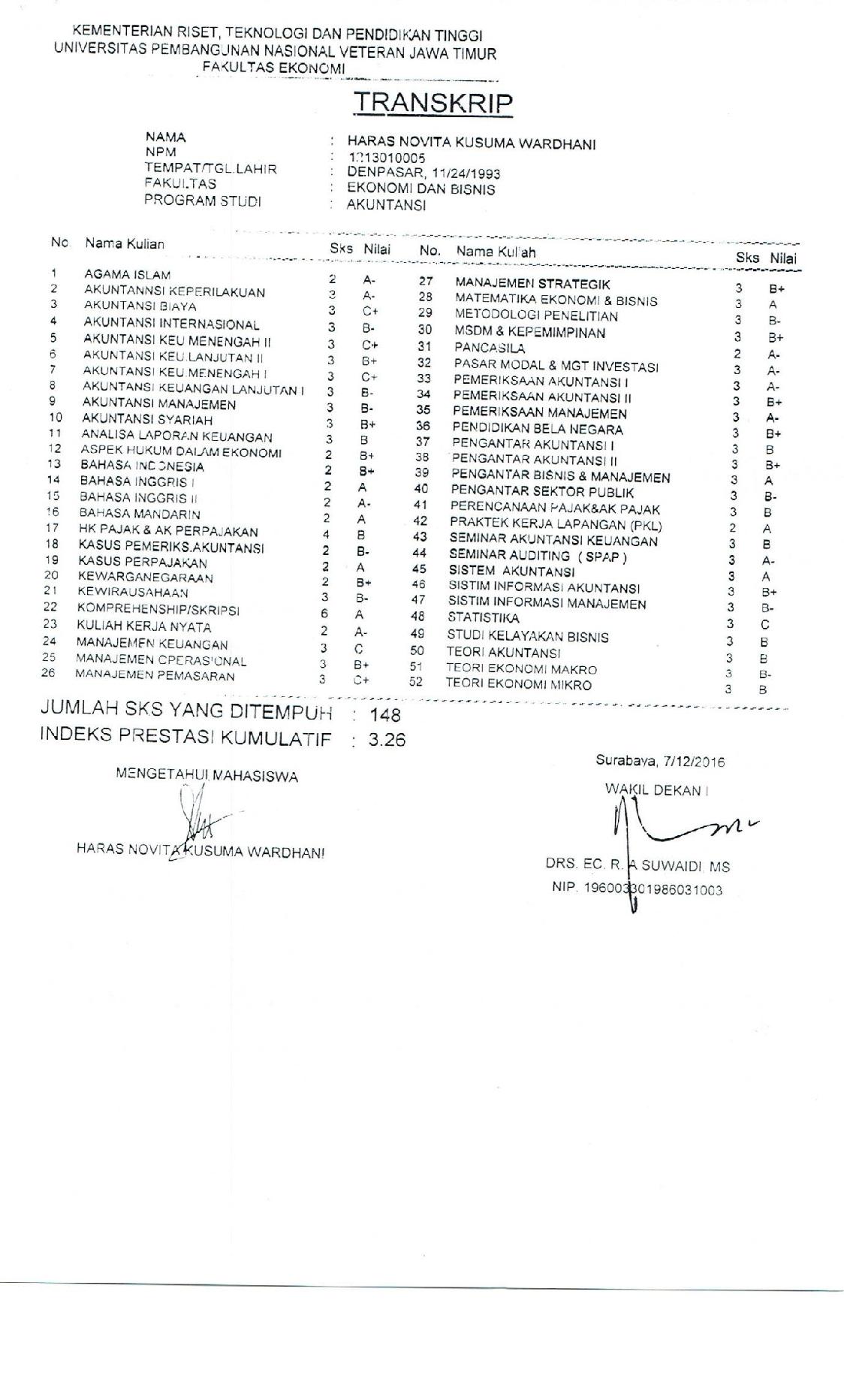 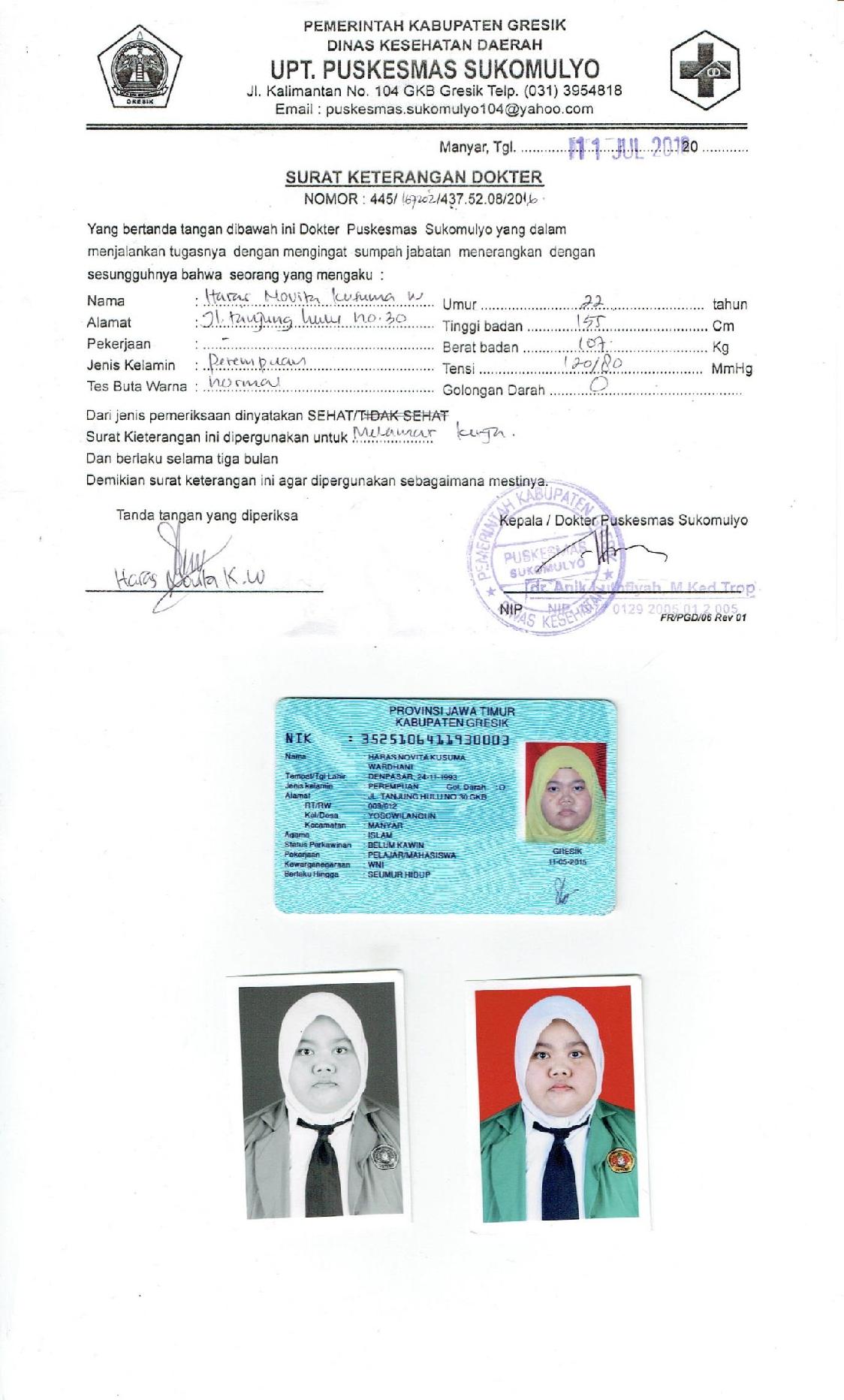 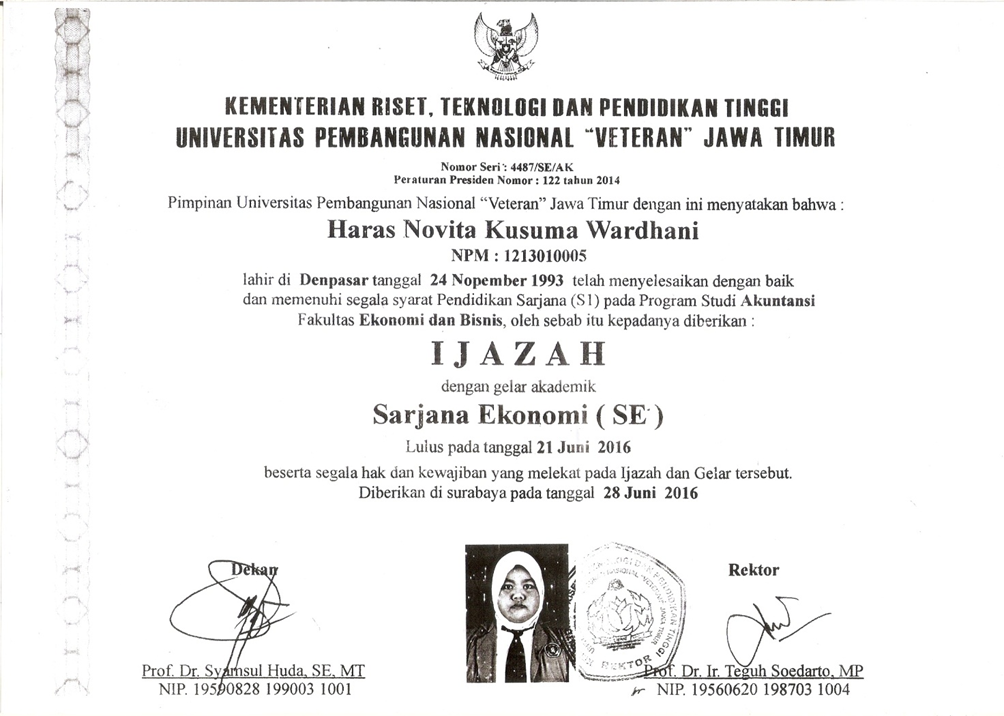 